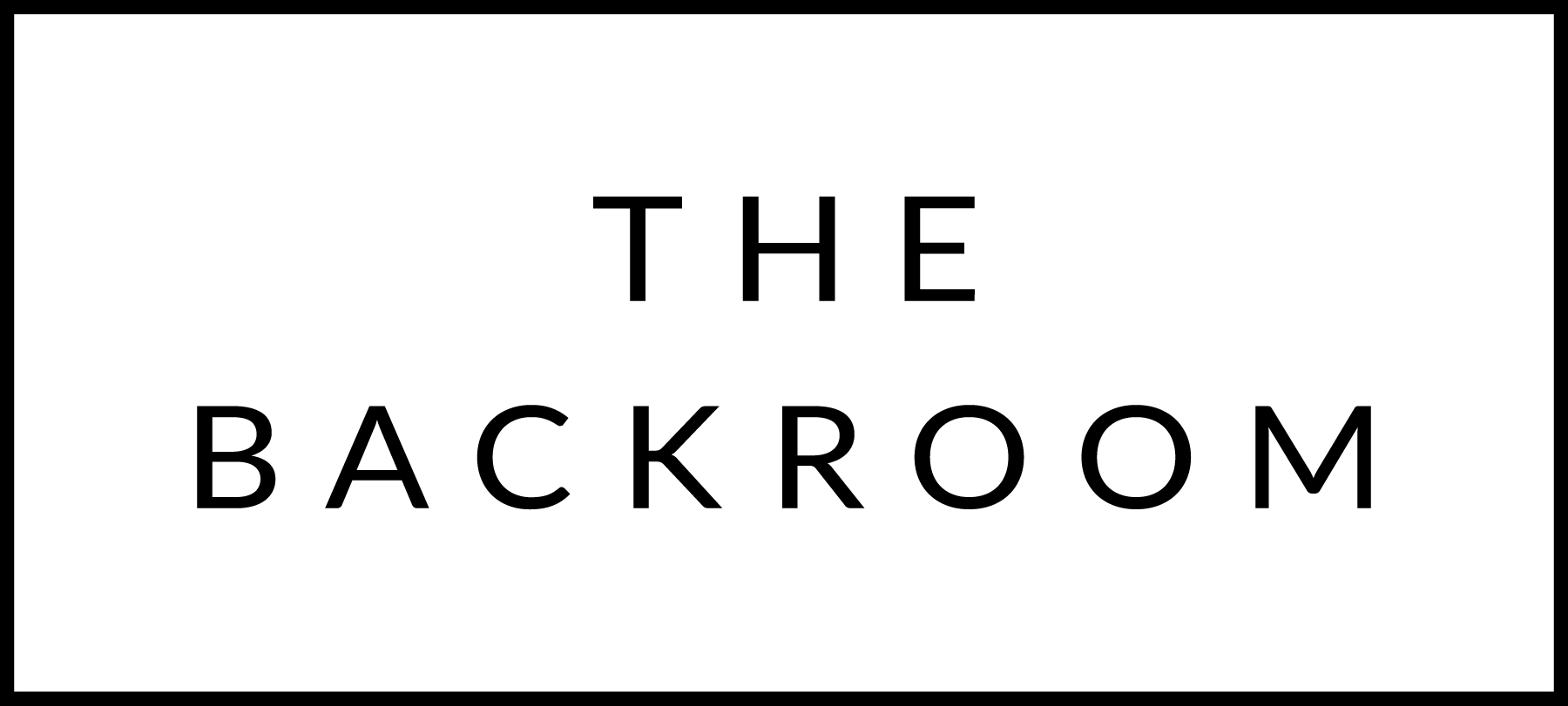 February 12th & 13th, 2016COCKTAIL HOUR SNACKSTarentaise FondueCharcuterie, Roasted Broccoli & Peaslee PotatoesSmoked Lamb RibsTO STARTHeirloom Bean & Kale Soup‘Nduja ToastTHE MAIN EVENTMisty Knoll ChickenAcorn Squash, Roasted OnionsPorcini-BalsamicFOR THE TABLE
Barley RisottoBayley Hazen BlueDESSERTIce Cream SandwichGoat Cheese & Poached Pear Ice Cream, Rosemary Shortbread & Salted Caramel